Cette fiche est à rédiger, au choix, en français ou en anglais et doit impérativement être enregistrée dans un format Microsoft Word– This form may be redacted either in English or in French and must be saved as a Microsoft Word fileAppels d’offres Recherche 2024 - Call for proposals 2024 Recherche et greffe 	 AMP, médecine fœtale et diagnostic génétique (2)  FICHE PROJET - PROJECT FORMI - Fiche d’identité du projet - Project details  II - Présentation détaillée du projet - Project detailed presentation A – Coordinateur et partenaires - coordinator and partnersA-1 – Partenaire 1 = Coordinateur du Projet - Partner = Project coordinatorUn coordinateur, responsable scientifique du projet, doit être désigné par les partenaires - A coordinator, principal investigator for the project, must be designated by the partners.Coordinateur (Partenaire 1) dupliquer si nécessaire pour les partenaires n+1 - Coordinator (Partner 1) duplicate if necessary for the n+1 partnersUn réseau clinique est considéré comme une seule équipe, veuillez dans ce cas préciser quels sont les autres membres de ce réseau et leur adresse - A clinical network count as a single team, in this case, please detail the members involved in the network and their address.A-2 : Autres partenaires du projet -: Project other partnersUn responsable scientifique de l’équipe partenaire doit être désigné - A principal investigator must be designated for each associated teamPartenaire 2 - Partner 2B - Description du projet - Project DescriptionCette fiche est à rédiger, au choix, en français ou en anglais et doit impérativement être enregistrée dans un format Microsoft Word– This form may be redacted either in English or in French and must be saved as a Microsoft Word fileDans le cas où le projet ferait l’objet de plusieurs demandes de financement, veuillez préciser, dans la mesure du possible, la partie qui correspond à la subvention demandée auprès de l’Agence de la biomédecine. In the event that the project is the subject of several applications for funding, please specify, to the extent possible, the part corresponding to the requested grant for the Agency’s call for proposalB-1 – Objectifs et contexte - Objectives and background : (3 pages maximum, simple interligne)On situera en précisant : a)- l’état des connaissances du sujet dans le contexte international ; b)- les objectifs, en précisant les aspects novateurs du projet ;c)- les résultats acquis ou préliminaires des équipes impliquées.This section must detail :a) The international state of the art on the subject of the proposalb) the objectives, highlighting the innovative aspects of the projectc) the previous or preliminary results obtained by the teams involved in the projectB-2 – Description du projet et résultats attendus - Project Description and Expected Results : (10 pages maximum simple interligne)On décrira le déroulement prévisionnel et les diverses phases intermédiaires ainsi que les méthodologies employées. L’originalité et le caractère ambitieux du projet devront être explicités. L’interdisciplinarité et l’ouverture à diverses collaborations seront à justifier en accord avec l’orientation du projet. La capacité de la ou des équipes «porteuse(s)» devra être attestée par la qualification et les productions scientifiques antérieures. Les moyens demandés devront être en accord avec les objectifs scientifiques du projet. Veuillez préciser si nécessaire : a) le recours éventuel à des plateformes techniques ; b) l’organisation, le calendrier et les conditions de recrutement, d’exploration et de suivi des patients ; c) le contrôle qualité et les conditions de préservation des données et des échantillons biologiques ; d) les perspectives de valorisation, tout particulièrement en matière de thérapeutique ou de diagnostic ; e) les dispositions prises pour que le projet soit conforme à la législation et aux règlements concernant les recherches sur l’homme et-ou sur l’animal.This section will described the planed stages of the project, the various intermediate phases as well as the proposed methodologies. The originality and the ambitious nature of the project will have to be described. Interdisciplinarity and openness to various collaborations will have to be justified in accordance with the orientation of the project. The capacity of the "leading" team(s) must be attested by the qualification of the participants and previous scientific productions.The requested budget must be in accordance with the scientific objectives of the project.Please specify, if necessary: a) the possible use of technical platforms; b) the organization of the project, its timing as well as the conditions of patient recruitment, exploration and follow-up; c) the quality control and conditions for data and biological samples storage ; d) the valorization prospects, particularly in the area of therapeutics or diagnosis; e) the arrangements made in order for the project to comply with the legislation and regulations concerning human research and-or animal experimentation.B-3 – Références bibliographiques - References (1 page maximum)Confidentialité - ConfidentialityLes évaluateurs et les membres du comité médical et scientifique de l’Agence de la biomédecine sont astreints à la confidentialité. Reviewers and members of the Agence de la biomedecine medical and scientific committee are bound by confidentialityAnnexe 1 – Organigramme du laboratoire coordinateur - Annex 1 - Organizational chart of the coordinator’s laboratoryRéservé à l’Agence de la biomédecineNuméro de dossier :Numéro du thème de l’appel d’offres - Theme Number (1 à 5 – 1 to 5) :…Nom et prénom du coordinateur - Coordinator Name…Titre du projet - Project title in french (maximum 120 caractères - 120 signs)…Project title (120 signs)Résumé du projet - Abstract in french (maximum 3000 caractères - 3000 signs)
(objectifs, résultats attendus, méthodologie - objectives, expected results, methods)… Résumé en anglais - Abstract (Do not exceed 3000 signs)
(objectives, expected results, methods)Mots clefs - Keywords 
(fournir 5 mots clés caractérisant le projet - provide 5 keywords characterising the project)… Utilisation des données nationales des registres de l’Agence - Utilisation des données nationales des registres de l’Agence - Ce projet est-il couplé à une demande d’extraction des données nationales de CRISTAL ou du registre FIV ? Si oui, lister les variables demandées et la méthodologie dans la section II.B.2
Is this project concomitantly requesting an extraction of the nationwide data contained in CRISTAL or IVF registries ? If yes, list all the requested items and the methodology used in the II.B.2 section of this document.Répondre iciLes données demandées peuvent-elles être anonymisées de façon irréversible (pas de numéro CRISTAL, pas de dates exactes…) ? 
May the required data be irreversibly de-identified (i.e. no CRISTAL number, no exact dates) ?Si non, le traitement prévu dans le projet devra être déclaré à la CNIL - if not, the treatment will have to be declared to CNILRépondre iciLogistique du projet – project logisticsLogistique du projet – project logisticsNombre de personnes impliquées dans ce projet - 
Number of persons involved in this project : 	……………………………………(en personne-mois) - (in person.months) : 		……………………………………Chercheurs enseignants - chercheurs permanents - Senior scientist	………………………….Etudiants - Students		……………………………………Ingénieurs et techniciens - Engineers and technicians		……………………………………Post-doctorants déjà présents - Recruited post-doctoral fellow	 ……………………………………Nombre de personnes impliquées dans ce projet - 
Number of persons involved in this project : 	……………………………………(en personne-mois) - (in person.months) : 		……………………………………Chercheurs enseignants - chercheurs permanents - Senior scientist	………………………….Etudiants - Students		……………………………………Ingénieurs et techniciens - Engineers and technicians		……………………………………Post-doctorants déjà présents - Recruited post-doctoral fellow	 ……………………………………Durée du projet - Project duration :    	 36 mois-months	 autre-otherSi autre, préciser le temps et justifier (la durée de réalisation prévue est de 3 ans) -  if other, detail the time and justify (the expected duration is 3 years).  .………….………………………………………………………………………………………………………………………………….Durée du projet - Project duration :    	 36 mois-months	 autre-otherSi autre, préciser le temps et justifier (la durée de réalisation prévue est de 3 ans) -  if other, detail the time and justify (the expected duration is 3 years).  .………….………………………………………………………………………………………………………………………………….Montant total de l’aide demandée en Euro - Total Amount for this call in Euros :…….€Estimation (pour information) du coût complet du projet - Expected total project cost (for information):…….€Mme- M. - Mr-MrsMme- M. - Mr-MrsMme- M. - Mr-MrsMme- M. - Mr-Mrs… Nom - Last Name… … … Prénom - First Name… Titre - Title : Titre - Title : Titre - Title : Email : Email : … … … … … … … … … Tel. :Fax :Fax :Nom et adresse complète du laboratoire - Laboratory’s Full name and adress :Nom et adresse complète du laboratoire - Laboratory’s Full name and adress :Nom et adresse complète du laboratoire - Laboratory’s Full name and adress :Nom et adresse complète du laboratoire - Laboratory’s Full name and adress :Nom et adresse complète du laboratoire - Laboratory’s Full name and adress :Nom et adresse complète du laboratoire - Laboratory’s Full name and adress :Nom et adresse complète du laboratoire - Laboratory’s Full name and adress :… … … … Nom du directeur du laboratoire - Laboratory director’s nameNom du directeur du laboratoire - Laboratory director’s nameNom du directeur du laboratoire - Laboratory director’s nameNom du directeur du laboratoire - Laboratory director’s nameNom du directeur du laboratoire - Laboratory director’s nameNom du directeur du laboratoire - Laboratory director’s nameNom du directeur du laboratoire - Laboratory director’s name… … … … Type (établissement public, fondation, association, entreprise) - Type (Academic, Fundation, non-profit organization, private companyType (établissement public, fondation, association, entreprise) - Type (Academic, Fundation, non-profit organization, private companyType (établissement public, fondation, association, entreprise) - Type (Academic, Fundation, non-profit organization, private companyType (établissement public, fondation, association, entreprise) - Type (Academic, Fundation, non-profit organization, private companyType (établissement public, fondation, association, entreprise) - Type (Academic, Fundation, non-profit organization, private companyType (établissement public, fondation, association, entreprise) - Type (Academic, Fundation, non-profit organization, private companyType (établissement public, fondation, association, entreprise) - Type (Academic, Fundation, non-profit organization, private companyOrganismes (indiquer le ou les établissements et organismes de rattachement, souligner l’établissement susceptible d’assurer la gestion du projet)-  Institutions (indicate the institution(s) and  administrative organisms linked to the laboratory,  underline the name of the instituion expected to manage the grant) :Organismes (indiquer le ou les établissements et organismes de rattachement, souligner l’établissement susceptible d’assurer la gestion du projet)-  Institutions (indicate the institution(s) and  administrative organisms linked to the laboratory,  underline the name of the instituion expected to manage the grant) :Organismes (indiquer le ou les établissements et organismes de rattachement, souligner l’établissement susceptible d’assurer la gestion du projet)-  Institutions (indicate the institution(s) and  administrative organisms linked to the laboratory,  underline the name of the instituion expected to manage the grant) :Organismes (indiquer le ou les établissements et organismes de rattachement, souligner l’établissement susceptible d’assurer la gestion du projet)-  Institutions (indicate the institution(s) and  administrative organisms linked to the laboratory,  underline the name of the instituion expected to manage the grant) :Organismes (indiquer le ou les établissements et organismes de rattachement, souligner l’établissement susceptible d’assurer la gestion du projet)-  Institutions (indicate the institution(s) and  administrative organisms linked to the laboratory,  underline the name of the instituion expected to manage the grant) :Organismes (indiquer le ou les établissements et organismes de rattachement, souligner l’établissement susceptible d’assurer la gestion du projet)-  Institutions (indicate the institution(s) and  administrative organisms linked to the laboratory,  underline the name of the instituion expected to manage the grant) :Organismes (indiquer le ou les établissements et organismes de rattachement, souligner l’établissement susceptible d’assurer la gestion du projet)-  Institutions (indicate the institution(s) and  administrative organisms linked to the laboratory,  underline the name of the instituion expected to manage the grant) :Organismes (indiquer le ou les établissements et organismes de rattachement, souligner l’établissement susceptible d’assurer la gestion du projet)-  Institutions (indicate the institution(s) and  administrative organisms linked to the laboratory,  underline the name of the instituion expected to manage the grant) :Organismes (indiquer le ou les établissements et organismes de rattachement, souligner l’établissement susceptible d’assurer la gestion du projet)-  Institutions (indicate the institution(s) and  administrative organisms linked to the laboratory,  underline the name of the instituion expected to manage the grant) :Organismes (indiquer le ou les établissements et organismes de rattachement, souligner l’établissement susceptible d’assurer la gestion du projet)-  Institutions (indicate the institution(s) and  administrative organisms linked to the laboratory,  underline the name of the instituion expected to manage the grant) :Organismes (indiquer le ou les établissements et organismes de rattachement, souligner l’établissement susceptible d’assurer la gestion du projet)-  Institutions (indicate the institution(s) and  administrative organisms linked to the laboratory,  underline the name of the instituion expected to manage the grant) :Principales thématiques développées - Laboratory's main research areaPrincipales thématiques développées - Laboratory's main research areaPrincipales thématiques développées - Laboratory's main research areaPrincipales thématiques développées - Laboratory's main research areaPrincipales thématiques développées - Laboratory's main research areaPrincipales thématiques développées - Laboratory's main research areaPrincipales thématiques développées - Laboratory's main research areaPrincipales thématiques développées - Laboratory's main research areaPrincipales thématiques développées - Laboratory's main research areaPrincipales thématiques développées - Laboratory's main research areaPrincipales thématiques développées - Laboratory's main research areaOrganigramme (joindre en annexe – format libre) - Organizational chart Organigramme (joindre en annexe – format libre) - Organizational chart Organigramme (joindre en annexe – format libre) - Organizational chart Organigramme (joindre en annexe – format libre) - Organizational chart Organigramme (joindre en annexe – format libre) - Organizational chart Organigramme (joindre en annexe – format libre) - Organizational chart Organigramme (joindre en annexe – format libre) - Organizational chart Organigramme (joindre en annexe – format libre) - Organizational chart Organigramme (joindre en annexe – format libre) - Organizational chart Organigramme (joindre en annexe – format libre) - Organizational chart Organigramme (joindre en annexe – format libre) - Organizational chart Principales publications - Main publications (max 5): Liste des principales publications ou brevets (max. 5) de l’équipe 1 (définie tableau ci-dessous) au cours des cinq dernières années, relevant du domaine de recherche couvert par la présente demande (Faire apparaître en souligné les noms des auteurs faisant effectivement partie de la demande) N’indiquez pas les publications soumises.List of the main publications or patents (max. 5) from team 1 (defined in the table below) during the last 5 years, and related to the field of research of the proposed project (underline the names of the authors involved in the proposal). Do not list the submitted manuscripts.Nom - Last Name Prénom - First Name Emploi actuel  - Current function% de temps consacré au projet - % time dedicated to the project Rôle dans le projet - Contribution to the projectExempleMARTINCharlesPost-doc100%Coordinateur- Coordinator Membres de l’équipe - Team membersMme- M. - Mr-MrsMme- M. - Mr-MrsMme- M. - Mr-MrsMme- M. - Mr-MrsNom - Last Name… … … Prénom - First Name… Titre - Title : Titre - Title : Titre - Title : Email : Email : Tel. :Fax :Fax :….….….Nom et adresse complète du laboratoire - Laboratory’s Full name and adress :Nom et adresse complète du laboratoire - Laboratory’s Full name and adress :Nom et adresse complète du laboratoire - Laboratory’s Full name and adress :Nom et adresse complète du laboratoire - Laboratory’s Full name and adress :Nom et adresse complète du laboratoire - Laboratory’s Full name and adress :Nom et adresse complète du laboratoire - Laboratory’s Full name and adress :Nom et adresse complète du laboratoire - Laboratory’s Full name and adress :….….….….Nom du directeur du laboratoire - Laboratory director’s nameNom du directeur du laboratoire - Laboratory director’s nameNom du directeur du laboratoire - Laboratory director’s nameNom du directeur du laboratoire - Laboratory director’s nameNom du directeur du laboratoire - Laboratory director’s nameNom du directeur du laboratoire - Laboratory director’s nameNom du directeur du laboratoire - Laboratory director’s name….….….….Type (établissement public, fondation, association, entreprise) - Type (Academic, Fundation, non-profit organization, private companyType (établissement public, fondation, association, entreprise) - Type (Academic, Fundation, non-profit organization, private companyType (établissement public, fondation, association, entreprise) - Type (Academic, Fundation, non-profit organization, private companyType (établissement public, fondation, association, entreprise) - Type (Academic, Fundation, non-profit organization, private companyType (établissement public, fondation, association, entreprise) - Type (Academic, Fundation, non-profit organization, private companyType (établissement public, fondation, association, entreprise) - Type (Academic, Fundation, non-profit organization, private companyType (établissement public, fondation, association, entreprise) - Type (Academic, Fundation, non-profit organization, private company….….….….Organismes (indiquer le ou les établissements et organismes de rattachement, souligner l’établissement susceptible d’assurer la gestion du projet)-  Institutions (indicate the institution(s) and  administrative organisms linked to the laboratory,  underline the name of the institution expected to manage the grant) :Organismes (indiquer le ou les établissements et organismes de rattachement, souligner l’établissement susceptible d’assurer la gestion du projet)-  Institutions (indicate the institution(s) and  administrative organisms linked to the laboratory,  underline the name of the institution expected to manage the grant) :Organismes (indiquer le ou les établissements et organismes de rattachement, souligner l’établissement susceptible d’assurer la gestion du projet)-  Institutions (indicate the institution(s) and  administrative organisms linked to the laboratory,  underline the name of the institution expected to manage the grant) :Organismes (indiquer le ou les établissements et organismes de rattachement, souligner l’établissement susceptible d’assurer la gestion du projet)-  Institutions (indicate the institution(s) and  administrative organisms linked to the laboratory,  underline the name of the institution expected to manage the grant) :Organismes (indiquer le ou les établissements et organismes de rattachement, souligner l’établissement susceptible d’assurer la gestion du projet)-  Institutions (indicate the institution(s) and  administrative organisms linked to the laboratory,  underline the name of the institution expected to manage the grant) :Organismes (indiquer le ou les établissements et organismes de rattachement, souligner l’établissement susceptible d’assurer la gestion du projet)-  Institutions (indicate the institution(s) and  administrative organisms linked to the laboratory,  underline the name of the institution expected to manage the grant) :Organismes (indiquer le ou les établissements et organismes de rattachement, souligner l’établissement susceptible d’assurer la gestion du projet)-  Institutions (indicate the institution(s) and  administrative organisms linked to the laboratory,  underline the name of the institution expected to manage the grant) :Organismes (indiquer le ou les établissements et organismes de rattachement, souligner l’établissement susceptible d’assurer la gestion du projet)-  Institutions (indicate the institution(s) and  administrative organisms linked to the laboratory,  underline the name of the institution expected to manage the grant) :Organismes (indiquer le ou les établissements et organismes de rattachement, souligner l’établissement susceptible d’assurer la gestion du projet)-  Institutions (indicate the institution(s) and  administrative organisms linked to the laboratory,  underline the name of the institution expected to manage the grant) :Organismes (indiquer le ou les établissements et organismes de rattachement, souligner l’établissement susceptible d’assurer la gestion du projet)-  Institutions (indicate the institution(s) and  administrative organisms linked to the laboratory,  underline the name of the institution expected to manage the grant) :Organismes (indiquer le ou les établissements et organismes de rattachement, souligner l’établissement susceptible d’assurer la gestion du projet)-  Institutions (indicate the institution(s) and  administrative organisms linked to the laboratory,  underline the name of the institution expected to manage the grant) :Principales thématiques développées - Laboratory's main research areaPrincipales thématiques développées - Laboratory's main research areaPrincipales thématiques développées - Laboratory's main research areaPrincipales thématiques développées - Laboratory's main research areaPrincipales thématiques développées - Laboratory's main research areaPrincipales thématiques développées - Laboratory's main research areaPrincipales thématiques développées - Laboratory's main research areaPrincipales thématiques développées - Laboratory's main research areaPrincipales thématiques développées - Laboratory's main research areaPrincipales thématiques développées - Laboratory's main research areaPrincipales thématiques développées - Laboratory's main research areaPrincipales publications - Main publications (max 5): Liste des principales publications ou brevets (max. 5) de l’équipe 1 (définie tableau ci-dessous) au cours des cinq dernières années, relevant du domaine de recherche couvert par la présente demande (Faire apparaître en souligné les noms des auteurs faisant effectivement partie de la demande) N’indiquez pas les publications soumises.List of the main publications or patents (max. 5) from team 1 (defined in the table below) during the last 5 years, and related to the field of research of the proposed project (underline the names of the authors involved in the proposal). Do not list the submitted manuscripts.TITRE - Title :Conflits d’intérêts - Conflict of interestPrécisez les experts potentiels pour lesquels il existe des risques de conflit d’intérêt ainsi que les raisons - Indicate the names of potential reviewers for whom a conflict of interest might be present (justify) :… 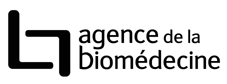 